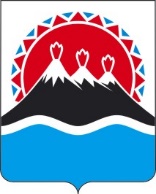 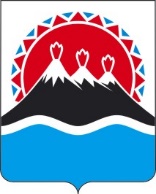 П О С Т А Н О В Л Е Н И ЕГУБЕРНАТОРА КАМЧАТСКОГО КРАЯг. Петропавловск-КамчатскийПОСТАНОВЛЯЮ:1. Внести в постановление Губернатора Камчатского края от 26.08.2020 
№ 150 «Об утверждении Порядка организации визитов, проводимых на территории Камчатского края с участием Губернатора Камчатского края, членов Правительства Камчатского края и руководителей иных исполнительных органов государственной власти Камчатского края» изменения согласно приложению к настоящему постановлению.2. Настоящее постановление вступает в силу после дня его официального опубликования.Изменения 
в постановление Губернатора Камчатского края от 26.08.2020 
№ 150 «Об утверждении Порядка организации визитов, проводимых на территории Камчатского края с участием Губернатора Камчатского края, членов Правительства Камчатского края и руководителей иных исполнительных органов государственной власти Камчатского края» В наименовании слова «государственной власти» исключить.В части 1 слова «государственной власти» исключить.В части 2 слова «государственной власти» исключить. В приложении:в наименовании слова «государственной власти» исключить; в части 1 слова «государственной власти» исключить;часть 5 слова «государственной власти» исключить;в части 11: а) в пункте 1 слова «государственной власти» исключить;б) в пункте 4:в подпункте «а» слова «государственной власти» исключить;в подпункте «е» слова «государственной власти» исключить;в наименовании раздела 3 слова «государственной власти» исключить;часть 12 изложить в следующей редакции:«12. Ответственным за организационное сопровождение визита является исполнительный орган Камчатского края, определенный Губернатором Камчатского края или лицом, исполняющим его обязанности (далее – ответственный исполнительный орган Камчатского края).»;в части 14:а) пункте 1:в абзаце первом слова «государственной власти» исключить;в подпункте «а» слова «государственной власти» исключить;б) в пункте 2:в подпункте «а» слова «государственной власти» исключить;в подпункте «б» слова «государственной власти» исключить;в) в подпункте «а» пункта 3 слова «государственной власти» исключить;часть 15 изложить в следующей редакции:«15. При проведении официальных встреч следует руководствоваться следующим протокольным старшинством участников данных мероприятий:Губернатор Камчатского края;председатель Законодательного Собрания Камчатского края;Главный федеральный инспектор по Камчатскому краю;лица, занимавшие должность Губернатора Камчатского края;Председатель Правительства Камчатского края;Первый вице-губернатор Камчатского края;председатель Камчатского краевого суда, председатель Арбитражного суда Камчатского края;прокурор Камчатского края;руководители территориальных органов федеральных органов исполнительной власти по Камчатскому краю, руководитель следственного управления Следственного комитета Российской Федерации по Камчатскому краю (согласно присвоенному званию и сложившейся протокольной практике);Руководитель Администрации Губернатора Камчатского края;Архиепископ Петропавловский и Камчатский;представители в Совете Федерации Федерального Собрания Российской Федерации от Камчатского края;депутаты Государственной Думы Федерального Собрания Российской Федерации от Камчатского края;вице-губернатор Камчатского края;первый заместитель председателя Законодательного Собрания Камчатского края;заместители председателя Правительства Камчатского края, полномочный представитель Губернатора Камчатского края;заместители председателя Законодательного Собрания Камчатского края, заместители председателя Законодательного Собрания Камчатского края – председатели постоянных комитетов;федеральный инспектор по Камчатскому краю;Первый заместитель руководителя Администрации Губернатора Камчатского края;советники Губернатора Камчатского края;руководители исполнительных органов Камчатского края, являющиеся членами Правительства Камчатского края;председатели постоянных комитетов Законодательного Собрания Камчатского края;главы муниципальных образований в Камчатском крае; председатели представительных органов муниципальных образований в Камчатском крае;председатель Избирательной комиссии Камчатского края;председатель Контрольно-счетной палаты Камчатского края;депутаты Законодательного Собрания Камчатского края;Уполномоченный по правам человека в Камчатском крае;Уполномоченный по правам ребенка в Камчатском крае, Уполномоченный по правам коренных малочисленных народов в Камчатском крае, Уполномоченный при Губернаторе Камчатского края по защите прав предпринимателей;руководители исполнительных органов Камчатского края, не являющиеся членами Правительства Камчатского края;заместители руководителя Администрации Губернатора Камчатского края;начальники структурных подразделений Администрации Губернатора Камчатского края;заместители председателя Камчатского краевого суда, заместители председателя Арбитражного суда Камчатского края, заместители прокурора Камчатского края, заместители руководителей силовых органов Российской Федерации по Камчатскому краю, заместители руководителей территориальных органов федеральных органов исполнительной власти по Камчатскому краю;заместители руководителей исполнительных органов Камчатского края, заместители глав муниципальных образований в Камчатском крае;граждане, удостоенные звания «Почетный житель Камчатского края», и обладатели иных наград Камчатского края, не замещающие должности, указанные в настоящем протокольном старшинстве.»;в части 23 слова «23. Финансирование расходов» заменить словами 
«22. Финансирование расходов».[Дата регистрации]№[Номер документа]О внесении изменений в постановление Губернатора Камчатского края от 26.08.2020 
№ 150 «Об утверждении Порядка организации визитов, проводимых на территории Камчатского края с участием Губернатора Камчатского края, членов Правительства Камчатского края и руководителей иных исполнительных органов государственной власти Камчатского края» [горизонтальный штамп подписи 1]В.В. СолодовПриложение к постановлениюГубернатора Камчатского краяПриложение к постановлениюГубернатора Камчатского краяПриложение к постановлениюГубернатора Камчатского края[Дата регистрации]№[Номер документа]